2016年7月1日郴州医师资格实践技能考试成绩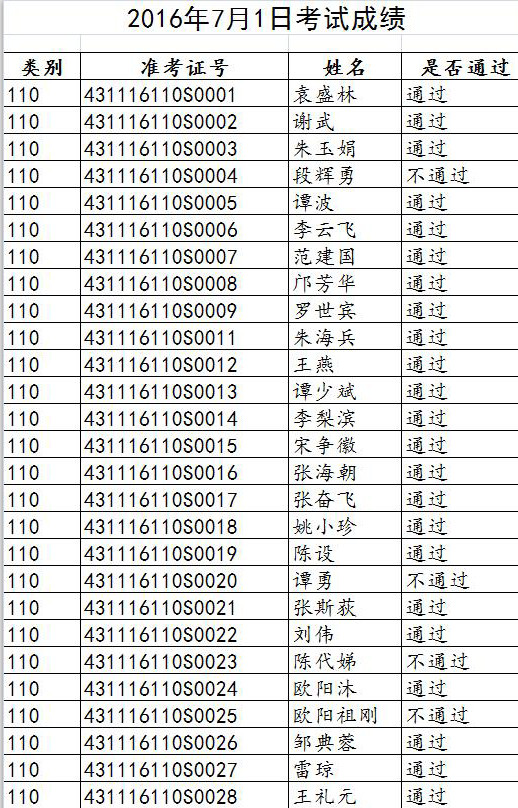 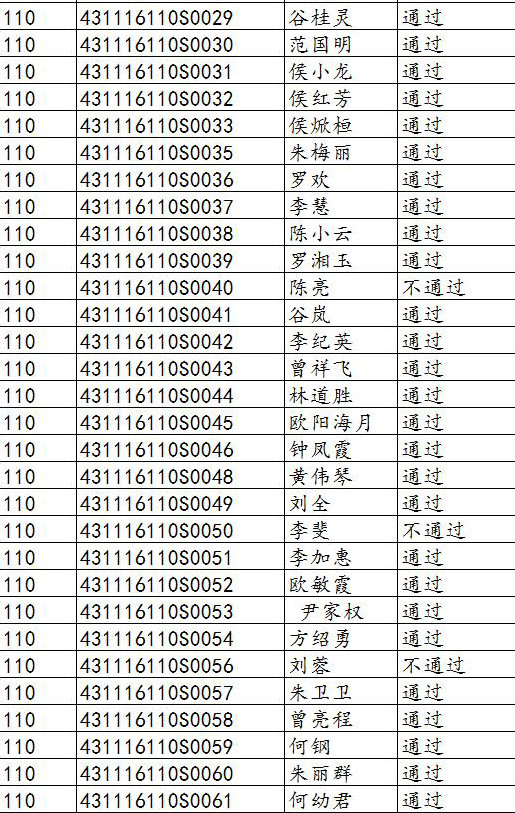 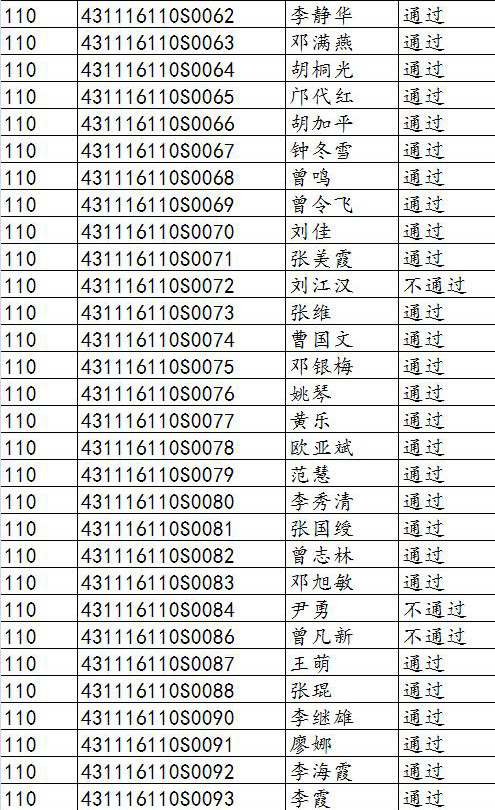 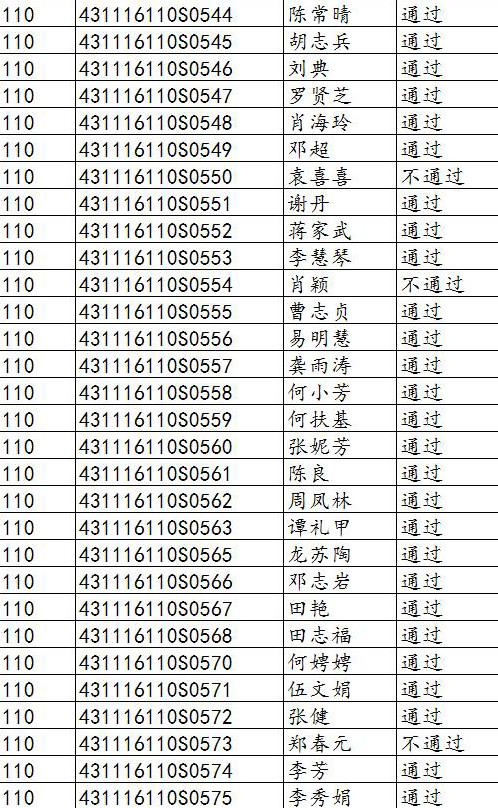 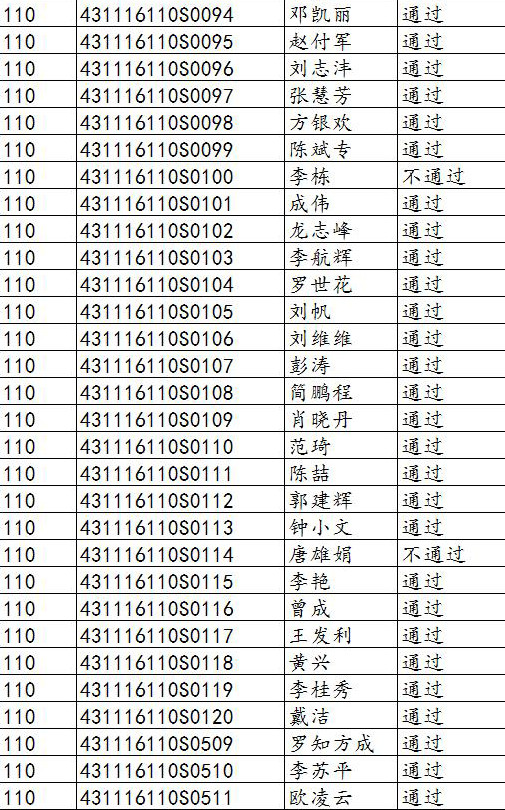 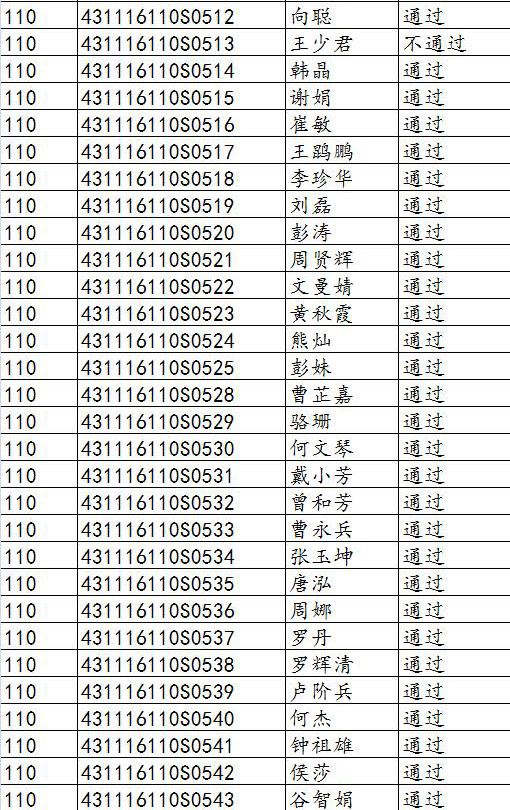 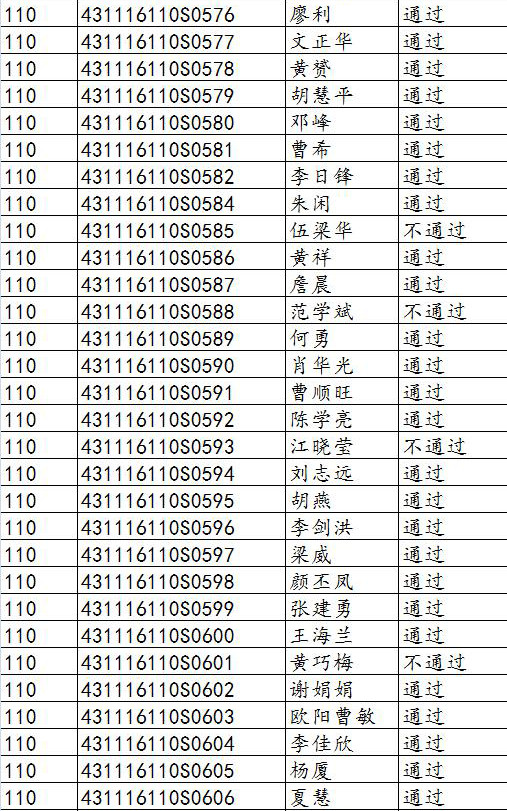 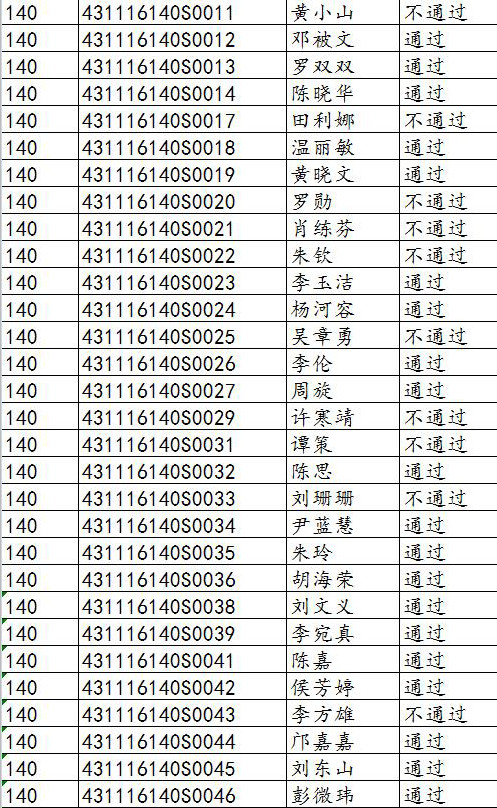 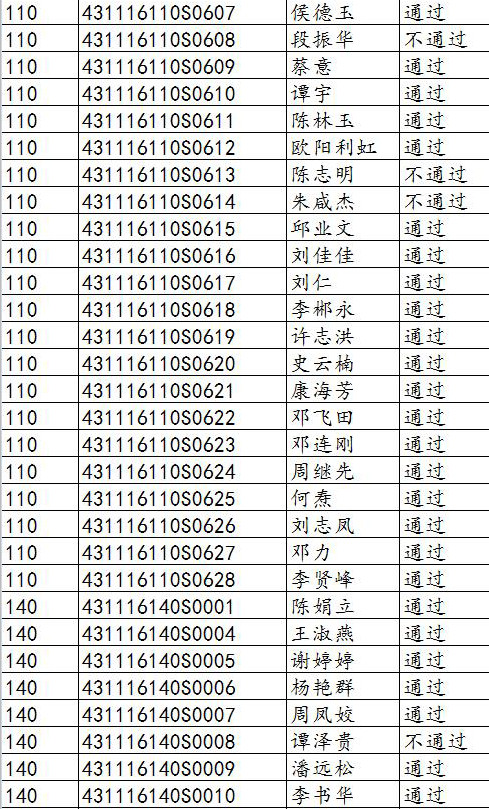 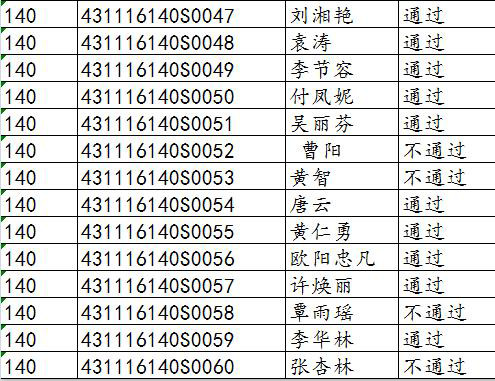 